Publicado en Madrid el 15/04/2020 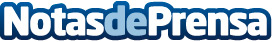 S2 Grupo advierte de la mayor oleada de la historia de ciberataques tipo phishingLa empresa española de cibserseguridad S2 Grupo ha advertido de que la llegada del confinamiento ha acarreado un incremento sin precedentes de los ciberataques masivos a particulares y empresasDatos de contacto:Luis Núñez667574131Nota de prensa publicada en: https://www.notasdeprensa.es/s2-grupo-advierte-de-la-mayor-oleada-de-la_1 Categorias: Ciberseguridad http://www.notasdeprensa.es